Página de dados do autor*Campos obrigatóriosSecção a que submete o manuscrito: [selecionar uma] Dossiê (especificar o tema ou onúmero) ☐/ Tendências ☐Tipo de manuscrito: [selecionar um] Artigo académico ☐ / Ensaio ☐ / Revisão sistemáticada literatura ☐AUTOR 1:*Nome padrão:Correio institucional:Filiação institucional:Grau académico:Código ORCID (obrigatório): https://orcid.org/...Google Scholar (obrigatório): ......(Opcional) ScopusID:. https://www.scopus.com/authid/ ...(Opcional) Publons: https://publons.com/researcher/...AUTOR 2: [acrescentar ou suprimir conforme necessário]Nome padrão:Correio institucional:Filiação institucional:Grau académico:Código ORCID (obrigatório): https://orcid.org/...Google Scholar (obrigatório): ......(Opcional) ScopusID:. https://www.scopus.com/authid/ ...(Opcional) Publons: https://publons.com/researcher/…+Apoiantes*Indicar se o manuscrito apresentado resulta de um projeto financiado com fundos ou apoioinstitucional de concursos nacionais ou internacionais. Caso contrário, escrever “Nenhum”.Tradução para inglês*Indicar se os autores dispõem de financiamento próprio para traduzir profissionalmente omanuscrito submetido para inglês (se for aceite pela revista): Sim / NãoCódigo de ética*Indicar as considerações éticas que foram tidas em conta na realização desta investigação (caso seja necessário para esta investigação).Conflito de interesses*Indicar se existe ou existiu um conflito de interesses que influenciou o presente manuscrito: Sim / NãoContribuição dos autores*De acordo com a Taxonomia CRediT (Brand et al., 2015), especifique a contribuição de cada autor do manuscrito utilizando as suas iniciais. (Ver taxonomia)(*) Indique apenas os cargos que foram necessários para a sua investigação.(Exemplo: Conceptualização: A.A; metodologia: A.A, e B.B.; análise de dados: A.A., C.C., etc...]]TÍTULO EM PORTUGUÊSRESUMO. Resumo em português com um máximo de 200 palavras. No caso dos artigos de investigação, devem seguir a estrutura do IMRyD: introdução/objetivo, metodologia, resultados e discussão. No caso dos ensaios, apenas as secções de introdução e conclusões são obrigatórias.Palavras-chave: Um / Dois / Três / Quatro / Cinco TÍTULO ESPRESUMEN. Lorem ipsum dolor sit amet, consectetur adipiscing elit. Sed eget odio eu risus finibus fringilla vel quis erat. Nulla luctus odio semper, vestibulum turpis id, fringilla tellus. Donec elementum magna ac augue tempor feugiat. Maecenas nec diam tincidunt nibh aliquam pellentesque et vitae est. Maecenas elementum condimentum libero, non porttitor est. Morbi varius aliquam tellus, ac convallis nisi vehicula semper. Nulla sollicitudin convallis magna, non varius lacus rutrum nec. Nunc in metus hendrerit, pretium lacus quis, porttitor enim. Sed non fringilla est, a rhoncus enim. Nam sit amet enim sit amet lectus molestie pharetra suscipit in ligula. Duis ut placerat nisl. Donec at nibh iaculis, pellentesque risus ac, varius lectus.Palabras clave: Uno / Dos / Tres / Cuatro / CincoTITLE ENGABSTRACT. Lorem ipsum dolor sit amet, consectetur adipiscing elit. Sed eget odio eu risus finibus fringilla vel quis erat. Nulla luctus odio semper, vestibulum turpis id, fringilla tellus. Donec elementum magna ac augue tempor feugiat. Maecenas nec diam tincidunt nibh aliquam pellentesque et vitae est. Maecenas elementum condimentum libero, non porttitor est. Morbi varius aliquam tellus, ac convallis nisi vehicula semper. Nulla sollicitudin convallis magna, non varius lacus rutrum nec. Nunc in metus hendrerit, pretium lacus quis, porttitor enim. Sed non fringilla est, a rhoncus enim. Nam sit amet enim sit amet lectus molestie pharetra suscipit in ligula. Duis ut placerat nisl. Donec at nibh iaculis, pellentesque risus ac, varius lectus.KEYWORDS: One / Two / Three / Four / Five1. INTRODUÇÃOUt urna est, tempor non dignissim non, venenatis vel erat. Interdum et malesuada fames ac ante ipsum primis in faucibus. In hac habitasse platea dictumst. In magna orci, vestibulum et scelerisque vitae, convallis at erat. Nulla egestas tempor euismod. Integer a nibh scelerisque, placerat quam ut, fermentum ipsum. Aenean vitae sapien id libero bibendum consectetur egestas et dui. Praesent nibh enim, laoreet in dui ut, finibus porttitor massa. Phasellus sit amet justo quis tortor rhoncus tincidunt. Suspendisse eget nunc eu dui sagittis scelerisque. Aliquam erat volutpat. “Pellentesque lobortis imperdiet sem eget vehicular” (Autor, 2020, p. 5). Suspendisse dapibus neque vel ullamcorper accumsan. Aenean dui libero, euismod vitae interdum a, varius in erat. Morbi a maximus mauris. Nunc in lacus sit amet justo viverra aliquam. Rubrica 1Ut urna est, tempor non dignissim non, venenatis vel erat. Interdum et malesuada fames ac ante ipsum primis in faucibus. In hac habitasse platea dictumst. In magna orci, vestibulum et scelerisque vitae, convallis at erat. Nulla egestas tempor euismod. Integer a nibh scelerisque, placerat quam ut, fermentum ipsum. Aenean vitae sapien id libero bibendum consectetur egestas et dui. Praesent nibh enim, laoreet in dui ut, finibus porttitor massa. Phasellus sit amet justo quis tortor rhoncus tincidunt. Suspendisse eget nunc eu dui sagittis scelerisque. Aliquam erat volutpat. “Pellentesque lobortis imperdiet sem eget vehicular” (Autor, 2020, p. 5). Suspendisse dapibus neque vel ullamcorper accumsan. Aenean dui libero, euismod vitae interdum a, varius in erat. Morbi a maximus mauris. Nunc in lacus sit amet justo viverra aliquam. Rubrica 2Ut urna est, tempor non dignissim non, venenatis vel erat. Interdum et malesuada fames ac ante ipsum primis in faucibus. In hac habitasse platea dictumst. In magna orci, vestibulum et scelerisque vitae, convallis at erat. Nulla egestas tempor euismod. Integer a nibh scelerisque, placerat quam ut, fermentum ipsum. Aenean vitae sapien id libero bibendum consectetur egestas et dui. Praesent nibh enim, laoreet in dui ut, finibus porttitor massa. Phasellus sit amet justo quis tortor rhoncus tincidunt. Suspendisse eget nunc eu dui sagittis scelerisque. Aliquam erat volutpat. “Pellentesque lobortis imperdiet sem eget vehicular” (Autor, 2020, p. 5). Suspendisse dapibus neque vel ullamcorper accumsan. Aenean dui libero, euismod vitae interdum a, varius in erat. Morbi a maximus mauris. Nunc in lacus sit amet justo viverra aliquam. METODOLOGIAQuisque placerat odio eu interdum ornare. Nunc vel massa eget risus eleifend bibendum. Sed laoreet lorem quis velit vehicula, at luctus eros dapibus. Vestibulum ante ipsum primis in faucibus orci luctus et ultrices posuere cubilia curae; Nam semper nibh at enim ullamcorper vehicula. Proin egestas, enim et dignissim imperdiet, ipsum nunc scelerisque nisi, ullamcorper varius velit est eu risus.Aliquam erat volutpat. “Pellentesque lobortis imperdiet sem eget vehicular” (Autor, 2020, p. 5). Suspendisse dapibus neque vel ullamcorper accumsan. Aenean dui libero, euismod vitae interdum a, varius in erat. Morbi a maximus mauris. Nunc in lacus sit amet justo viverra aliquam. Vestibulum rhoncus sed ante eget finibus:O1: Lorem ipsum dolor sit amet, consectetur adipiscing elit.O2: In sed elit dignissim, fermentum justo semper, euismod elit.H1: Maecenas vel lorem quis lectus iaculis feugiat.H2: Mauris non tortor nec felis finibus venenatis.RESULTADOSPhasellus metus nibh, fringilla vitae urna ut, sagittis eleifend lectus. Aenean pretium, lorem a iaculis rutrum, massa dui cursus lectus, eu volutpat ex orci vel risus. Duis faucibus, odio feugiat porttitor dignissim, sem neque commodo magna, id euismod lorem mi non est. “Proin vehicula, urna ac bibendum convallis, dui nunc feugiat nisl, a bibendum dolor orci pellentesque elit” (Autor, 2020, p. 10). Praesent mattis viverra turpis, ultrices elementum nibh euismod sit amet. Donec a dolor sed odio porttitor sagittis. Aenean eget maximus erat. DISCUSSÃONam mattis, dolor et tempor tristique, erat enim malesuada lacus, id euismod lectus nunc eu dolor. Nulla quis dolor felis. Nam ornare, nulla nec varius maximus, ligula lectus finibus lorem, lobortis luctus massa felis ut odio. Ut vulputate dui sit amet faucibus pretium. Sed nec risus erat. Nam pretium, turpis ut posuere malesuada, est justo ullamcorper ipsum, in efficitur neque orci a quam. Integer rutrum placerat laoreet. Nunc sodales ante dolor, volutpat porta nisl aliquet non. Integer euismod erat ac lorem convallis pellentesque (Autor, 2020, p. 12).Ut accumsan tempus porttitor. Ut et mollis orci, consequat vehicula est. Sed auctor, velit eu commodo laoreet, arcu urna maximus libero, quis accumsan libero nibh quis felis. Etiam malesuada sed est id luctus. Cras sed quam sed erat finibus gravida ut sodales mauris. Vivamus feugiat justo quam, vitae pulvinar erat congue auctor. Tabela 1.Título da tabela.Fonte: Elaboração própria.Figura 1.Nome da figura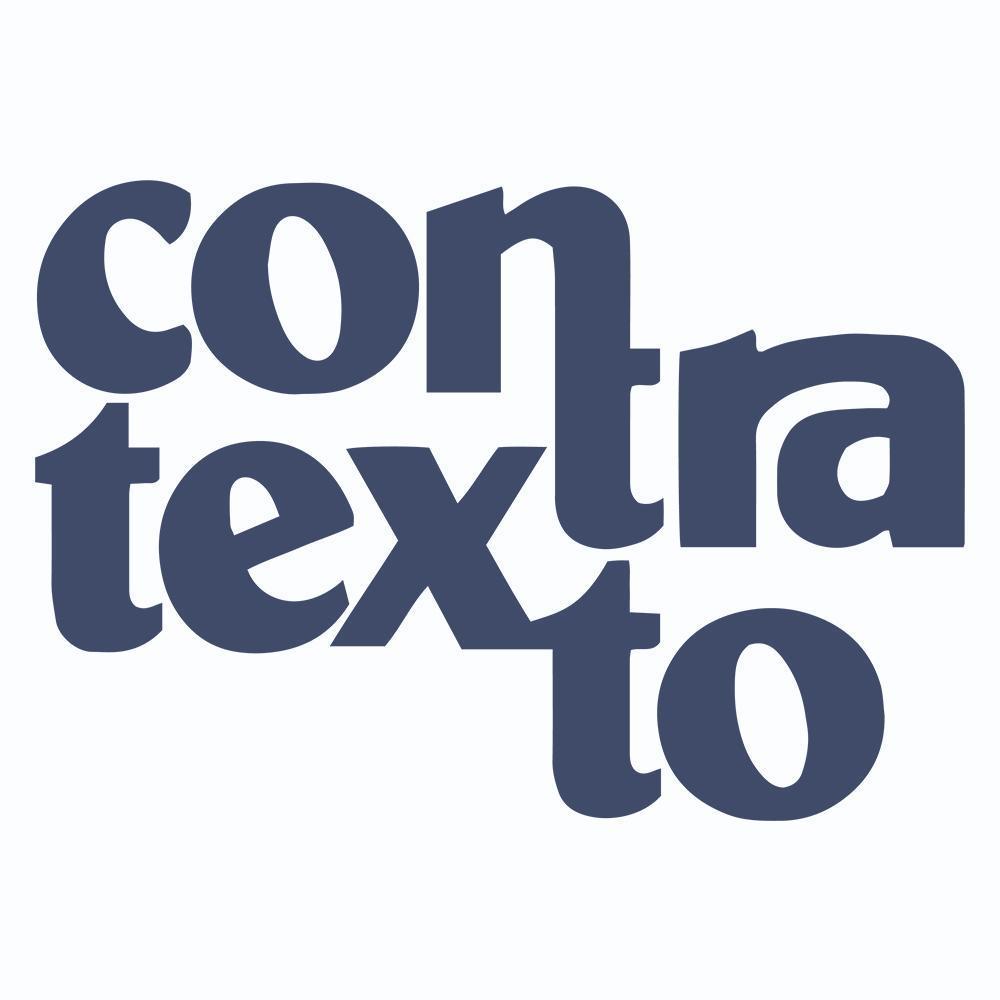 Fonte: Elaboração própria.REFERENCIASApellido, N. (2020). Título de la obra. Editorial X.Apellido, A., Apellido, B. y Apellido, C. (2020). Título del capítulo. En N. Apellido (Ed.) Título del libro, pp. 84-98. Editorial X.Apellido-Apellido, X. (2019). Título del artículo. Nombre de la Revista, 15(3), 110-121. http://dx.doi.org/10.26439/contratextoRespostasPercentagemA33%B11%C22%D6%E6%F11%G11%